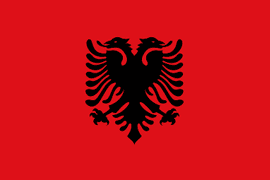 Albania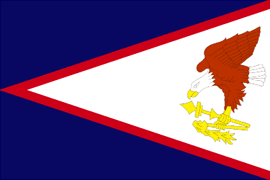 American Samoa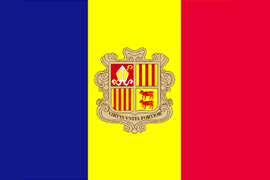 Andorra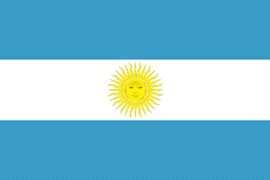 Argentina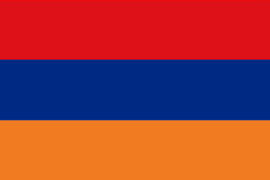 Armenia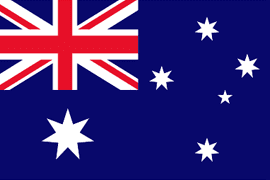 Australia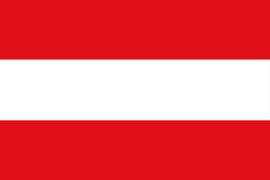 AustriaAzerbaijan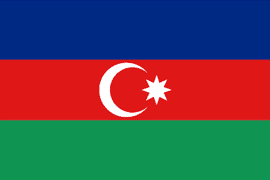 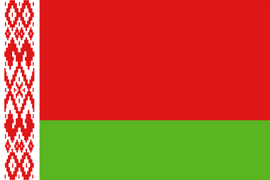 Belarus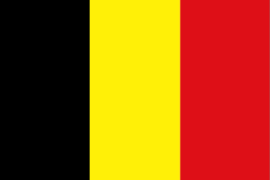 Belgium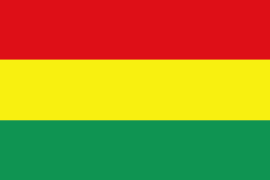 Bolivia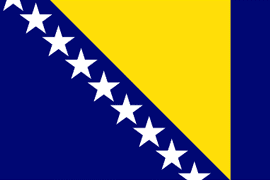 Bosnia and Herzegovina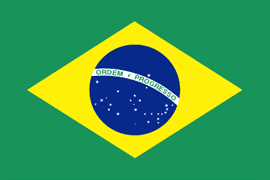 Brazil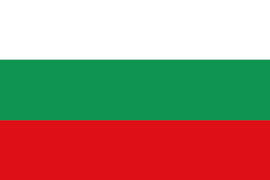 Bulgaria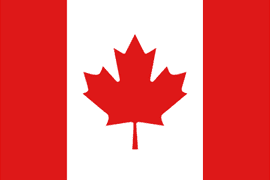 Canada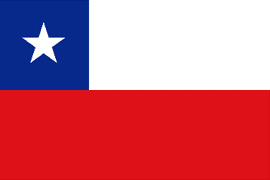 Chile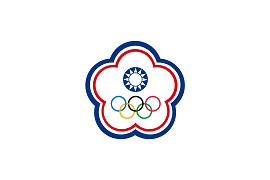 Chinese Taipei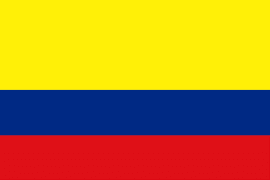 Colombia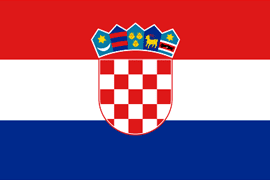 Croatia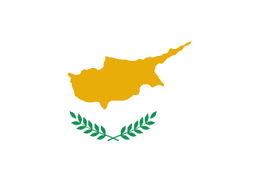 Cyprus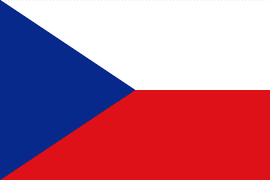 Czech Republic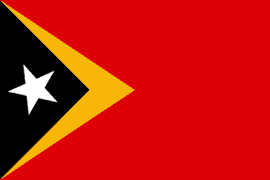 Democratic Republic of Timor-Leste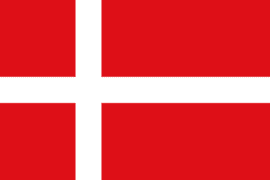 Denmark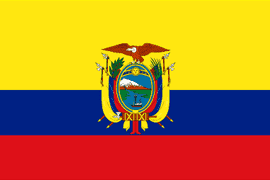 Ecuador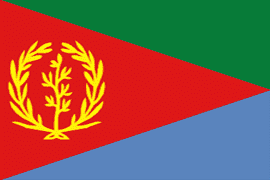 Eritrea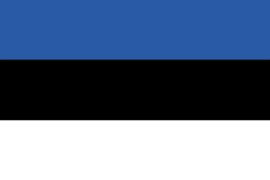 Estonia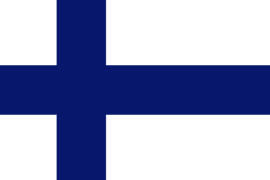 Finland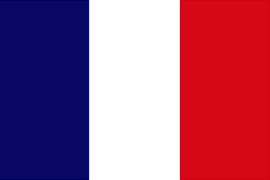 France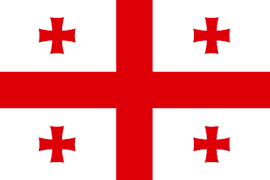 Georgia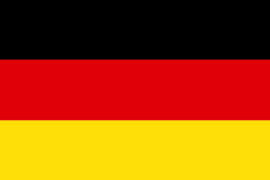 Germany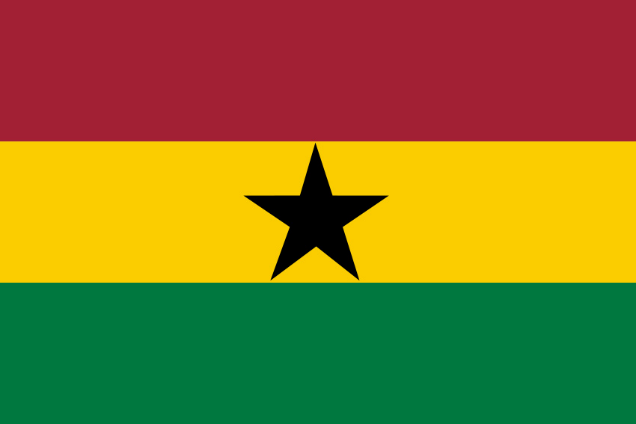 Ghana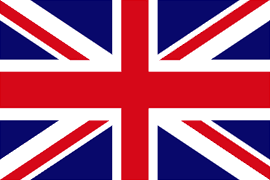 Great Britain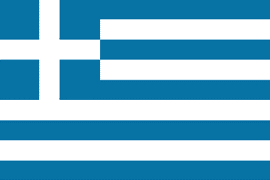 Greece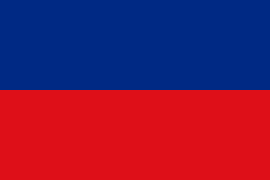 Haiti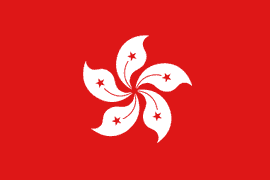 Hong Kong, China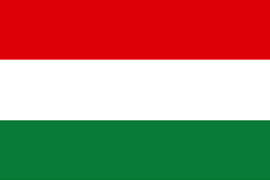 Hungary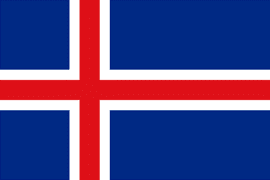 Iceland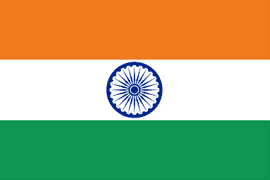 India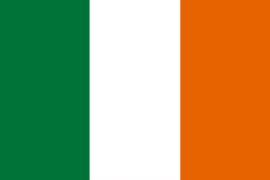 Ireland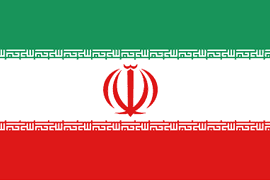 Islamic Republic of Iran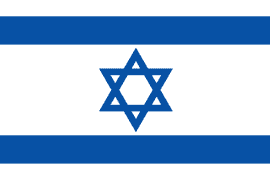 Israel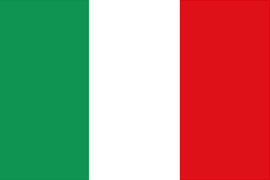 Italy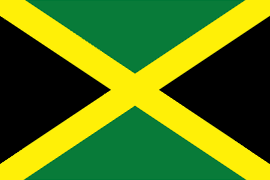 Jamaica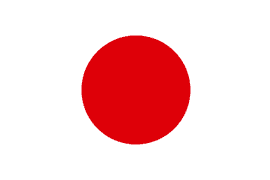 Japan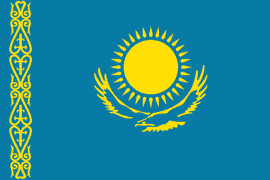 Kazakhstan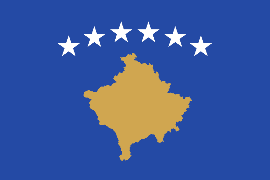 Kosovo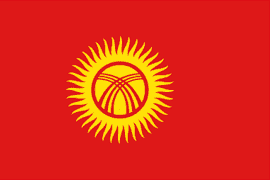 Kyrgyzstan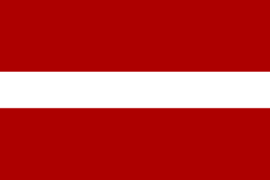 Latvia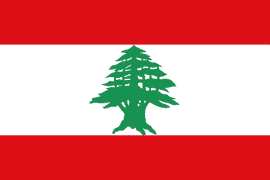 Lebanon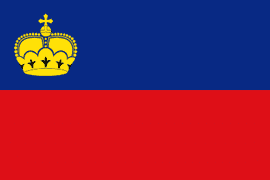 Liechtenstein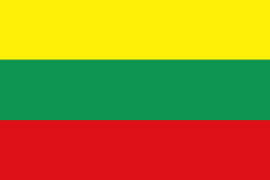 Lithuania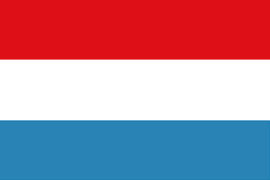 Luxembourg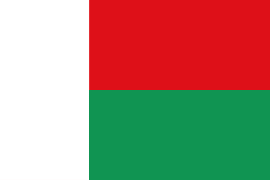 Madagascar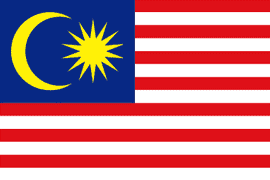 Malaysia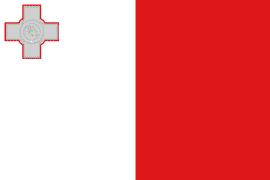 Malta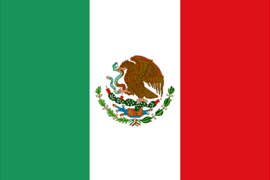 Mexico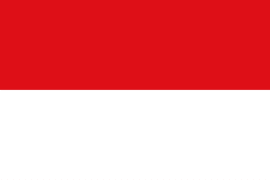 Monaco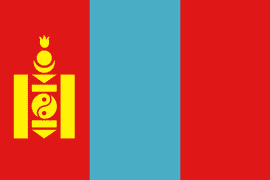 Mongolia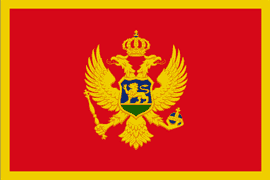 Montenegro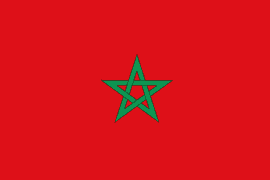 Morocco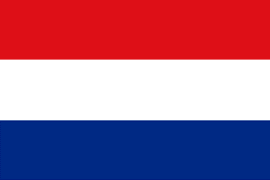 Netherlands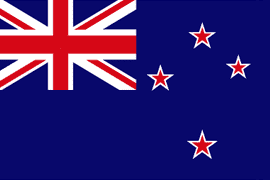 New Zealand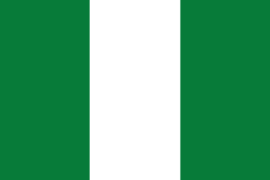 Nigeria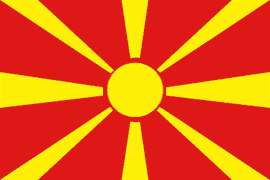 North Macedonia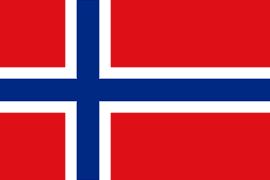 Norway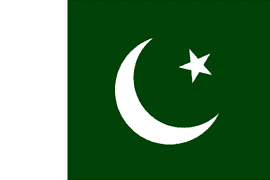 Pakistan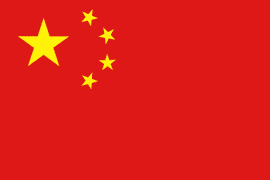 People's Republic of China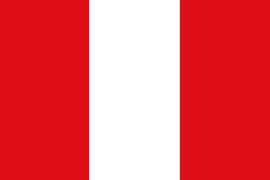 Peru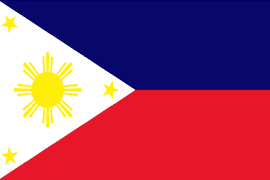 Philippines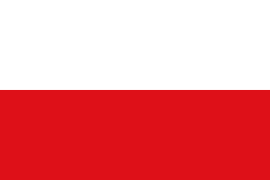 Poland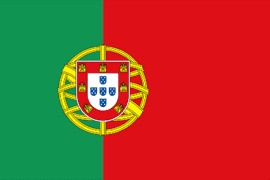 Portugal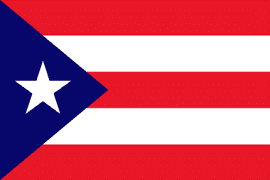 Puerto Rico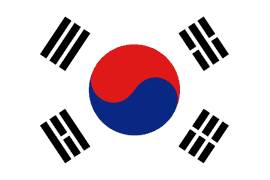 Republic of Korea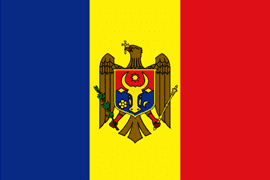 Republic of Moldova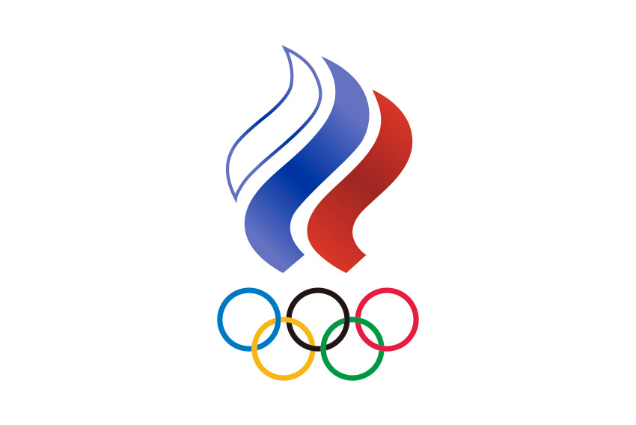 ROC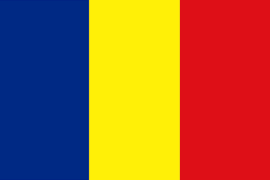 Romania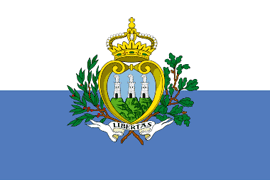 San Marino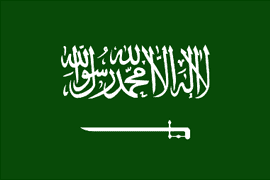 Saudi Arabia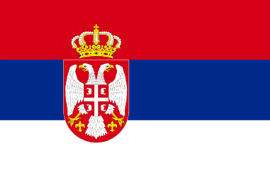 Serbia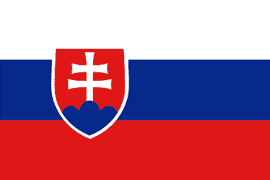 Slovakia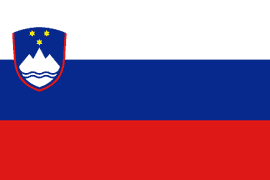 Slovenia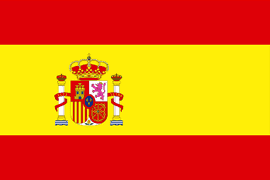 Spain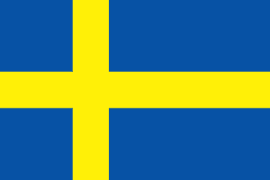 Sweden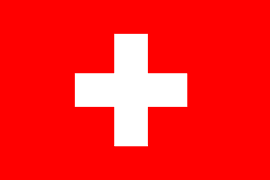 Switzerland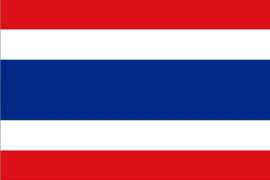 Thailand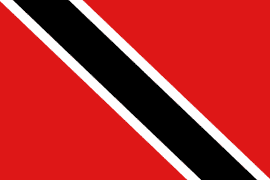 Trinidad and Tobago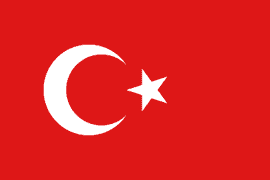 Turkey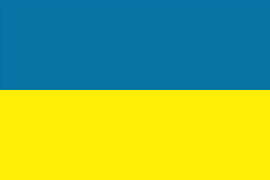 Ukraine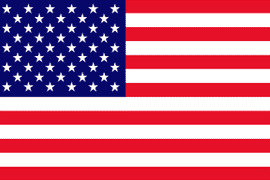 United States of America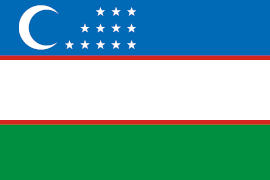 Uzbekistan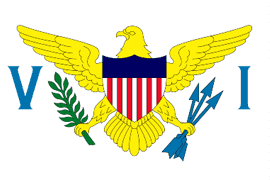 Virgin Islands, US